Hello everyone.We will try to look at different aspects on different days. Today is Junk Modelling. The suggestions will all be developmentally appropriate for young children and are in keeping with our commitment to play based pedagogy. We will give clear consideration to what families might be able to do without additional resources. They have been designed to share quickly and easily over electronic platforms. 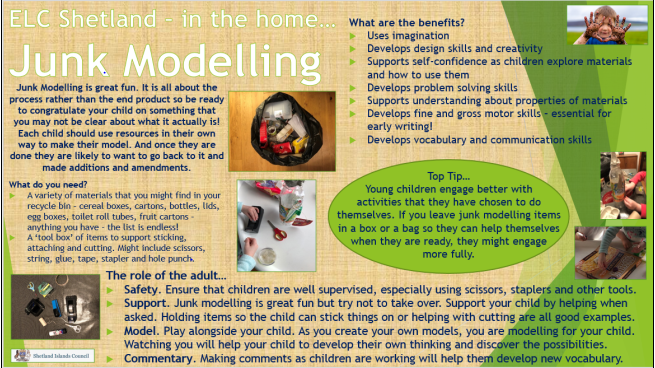 